ЧЕРКАСЬКА МІСЬКА РАДА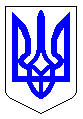 ЧЕРКАСЬКА МІСЬКА РАДАВИКОНАВЧИЙ КОМІТЕТРІШЕННЯВід 24.11.2020 № 1141Про розгляд проекту регуляторного акту«Про встановлення граничного рівня цін на окремі види ритуальних послуг»Керуючись  підпунктом 2  пункту «а» /власні повноваження/ ст.28 Закону України «Про місцеве самоврядування в Україні», ст.10 Закону України ,, Про поховання та похоронну справу”, Законом України «Про засади державної регуляторної політики у сфері господарської діяльності», розглянувши проект регуляторного акту виконавчий комітет Черкаської міської ради ВИРІШИВ:1. Доручити директору департаменту економіки та розвитку Удод І.І. здійснити всі заходи щодо проекту регуляторного акту «Про встановлення граничного рівня цін на окремі види ритуальних послуг», передбачені Законом України «Про засади державної регуляторної політики у сфері господарської діяльності».2. Після виконання вищезазначених заходів, проект рішення «Про встановлення граничного рівня цін на окремі види ритуальних послуг» внести на затвердження виконавчого комітету Черкаської міської ради згідно із чинним законодавством.3. Доручити управлінню інформаційної політики Черкаської міської ради (Кропива Ю.Б.) оприлюднити це рішення в засобах масової інформації.4. Контроль за виконанням рішення покласти на директора департаменту житлово-комунального комплексу Яценка О.О.Міський голова 						                          А.В. Бондаренко                                                                                                                ПРОЕКТПро встановлення граничного рівня цін на окремі види ритуальних послугКеруючись  підпунктом 2  пункту «а» /власні повноваження/ ст.28 Закону України «Про місцеве самоврядування в Україні», абзац 1 статті 10 Закону України «Про поховання та похоронну справу» з метою упорядкування цін на окремі види ритуальних послуг, виконавчий комітет Черкаської міської ради ВИРІШИВ:1. Встановити граничний рівень цін на окремі види ритуальних послуг, що надаються КП «Комбінат комунальних підприємств», згідно з додатком.2. Рішення виконавчого комітету від 02.07.2019 №757 «Про встановлення граничного рівня цін на окремі види ритуальних послуг» вважати таким, що втратило чинність.3. Доручити управлінню інформаційної політики Черкаської міської ради (Кропива Ю.Б.) оприлюднити це рішення в засобах масової інформації.4. Контроль за виконанням рішення покласти на директора департаменту житлово-комунального комплексу Яценка О.О.Міський голова 						                        А.В. БондаренкоДодаток  ЗАТВЕРДЖЕНОрішення виконавчого комітетуЧеркаської міської ради від ___________ №_____Граничний рівень цін на окремі види ритуальних послугДиректор департаменту житлово- комунального комплексу                                            О.О.Яценко№п/пНайменування послугиОдиниця виміруТариф на одиницю виміру /грн./1.Оформлення договору-замовлення на організацію та проведення поховання1 послуга162.Оформлення свідоцтва про поховання1 послуга143.Копання могили механізованим способомлітньої пори1 послуга1019зимової пори1 послуга15494.Копання могил ручним способом:літньої пори1 послуга2118зимової пори1 послуга30445.Поховання урни з прахом померлих в існуючу могилулітньої пори1 послуга961зимової пори1 послуга10186.Монтаж та демонтаж намогильної споруди (огорожі) при організації під поховання в існуючу могилу.1 послуга452